2013 ALL AMERICAN WRESTLING CAMP  Please join Savages Wrestling Club Saturday, 6/8 (9:30am-3:30pm) – Sunday, 6/9 (9:30 am -3:30pm)St. Mark’s High School 2501 Pike Creek Rd., Wilmington, DE  19808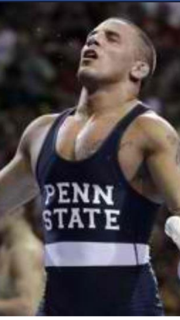 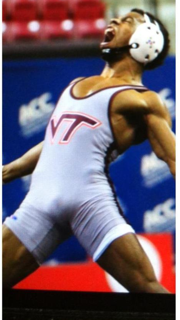             Frank Molinaro                                         			           Jarrod Garnett* 2012 NCAA Champion-149lbs-Penn State				*  2013-NCAA All American-125lbs-VA Tech		* 4X All American 						* 3X ACC Champion* 2X Big Ten Champion						*  ACC - Most Outstanding Wrestler* 3X New Jersey State Champion					* Champion – 2012 Midlands Championship* Member of 2011 & 2012 			 		*  Fargo All American	                                   Penn State National Championship Team				*  2X Delaware State Champion		* Assistant Coach – Rutgers University_ _ _ _ _ _ _ _ _ _ _ _ _ _ _ _ _ _ _ _ _ _ _ _ _ _ _ _ _ _ _ _ _ _ _ _ _ _ _ _ _ _ _ _ _ _ _ _ _ _ _ _ _ _ _ _ _ _ _ _ _ _ _ _ _ _ _ _ _ _ _ _ _ _ _ _ _ _ _ _ _ _ _ __  _ _ __ _ _ _ _ _ _REGISTRATION FEE:  $125.00 – Open to Wrestlers of any age and grade.(Lunch Provided, Pictures & Autographs available, Selected Outstanding Campers will be awarded specialized wrestling gear.)Please complete information below.  Make checks payable to Savages Wrestling Club.  Submit payment and registration form to:  527 6th Avenue, Wilmington, DE 19808.  Payment & registration must be received by Saturday, June 1st.  Very limited space is available.  First Come First Serve. Child’s Name:  					    Address: 							Grade: 	   Weight: 		  Telephone:  				  Email:					I am the parent or legal guardian of the above wrestler and give my permission for him to compete in the All American Wrestling Camp.  I hereby release and hold harmless Savages Wrestling Club, St. Mark’s High School, sponsors, officers, coaches and clinicians from any and all liability incurred as a result of this camp.  I recognize that wrestling is a contact sport and there are certain risks of injury inherent in the sport of wrestling.  Parents/Guardians are responsible for the safety and behavior of their children Parent/Guardian Signature: 						  Date: 				** For any additional information, please contact Coach Matt @ (302) 290-2938.